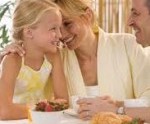 Советы родителям от ребенка: 1. Не балуйте меня, вы меня этим портите. Я очень хорошо знаю, что не обязательно предоставлять мне все, что я запрашиваю. Я просто испытываю вас.2. Не бойтесь быть твердым со мной. Я предпочитаю именно такой подход. Это позволяет определить свое место.3. Не полагайтесь на силу в отношениях со мной. Это приучит меня к тому, что считаться нужно только с силой.4. Не давай обещаний, которые вы не можете выполнить. Это ослабит мою веру в вас.5. Не расстраивайтесь слишком сильно, когда я говорю “я ненавижу вас”. Я не имею это в виду. Я просто хочу, чтобы вы пожалели о том, что сделали мне.6. Не заставляйте меня чувствовать себя младше, чем я есть на самом деле. Я отыгрываюсь на вас за это, став “плаксой” и “нытиком”.7. Не делайте для меня и за меня то, что я в состоянии сделать для себя сам. Я могу продолжать использовать вас в качестве прислуги.8. Не поправляйте меня в присутствии посторонних людей. Я обращу гораздо больше внимания на ваше замечание, если вы скажете мне все спокойно с глазу на глаз.9. Не пытайтесь обсуждать мое поведение в самый разгар конфликта. Мой слух притупляется в это время, и у меня остается мало желания сотрудничать с вами. Будет лучше, если мы поговорим об этом немного позднее.10. Не пытайтесь читать мне наставления и нотации. Вы будете удивлены, узнав, как великолепно я знаю, что такое хорошо, а что такое плохо.11. Не заставляйте меня чувствовать, что мои поступки смертный грех. Я должен научиться делать ошибки, не ощущая при этом, что я ни на что не годен.12. Не придирайтесь ко мне и не ворчите на меня, если вы будете делать это, то я вынужден буду защищаться, притворяясь глухим.13. Никогда даже не намекайте, что вы совершенны и непогрешимы. Это дает мне ощущение тщетности попыток сравняться с вами.14. Не беспокойтесь, что мы проводим вместе слишком мало времени. Значение имеет то, как мы его проводим.15. Пусть мои страхи и опасения не вызывают у вас беспокойства. Иначе я буду бояться еще больше. Покажите мне, что такое мужество.16. Не забывайте, что я не могу успешно развиваться без внимания и ободрения.17. Относитесь ко мне так же, как вы относитесь к своим друзьям. Тогда я тоже стану вашим другом.18. И, кроме того, я вас так сильно люблю, пожалуйста, ответьте мне тем же…19. Не подвергайте слишком большому испытанию мою честность. Будучи испуган, я быстро превращаюсь в лжеца.20. Не забывайте, что я люблю экспериментировать. Таким образом, я познаю мир, поэтому, пожалуйста, смиритесь с этим.21. Не защищайте меня от последствий собственных ошибок. Я учусь на собственном опыте.22. Не обращайте слишком много внимания на мои маленькие хвори. Я могу научиться получать удовольствие от плохого самочувствия, если это привлекает ко мне столько внимания.23. Не пытайтесь от меня отделаться, когда я задаю откровенные вопросы. Если вы не будете на них отвечать, вы увидите, что я вообще, перестану задавать вам вопросы, и буду искать информацию на стороне.24. Не позволяйте моим дурным привычкам привлекать ко мне чрезмерную долю вашего внимания. Это только вдохновит меня на их продолжение.25.Не поддавайтесь на мои провокации, когда я говорю или делаю что-то только затем, чтобы просто расстроить вас. А то затем я попытаюсь достичь еще больших «побед».26. Не требуйте от меня немедленных объяснений, зачем я сделал то или иное. Я иногда и сам не знаю, почему поступаю так, а не иначе.27.Не будьте непоследовательными. Это сбивает меня с толку и заставляет упорнее пытаться во всех случаях оставить последнее слово за собой.28. Я хочу быть уверенным, что родился от вашей любви друг к другу. Ссоры между вами подтверждают мои самые страшные опасения.10 заповедей родителя Януша Карчака 
1. Не жди, что твой ребенок будет таким, как ты или таким, как ты хочешь. Помоги ему стать не тобой, а собой. 

2. Не требуй от ребенка платы за все, что ты для него сделал. Ты дал ему жизнь, как он может отблагодарить тебя? Он даст жизнь другому, тот - третьему, и это необратимый закон благодарности. 

3. Не вымещай на ребенке свои обиды, чтобы в старости не есть горький хлеб. Ибо что посеешь, то и взойдет. 

4. Не относись к его проблемам свысока. Жизнь дана каждому по силам и, будь уверен, ему она тяжела не меньше, чем тебе, а может быть и больше, поскольку у него нет опыта. 

5. Не унижай! 

6. Не забывай, что самые важные встречи человека - это его встречи с детьми. Обращай больше внимания на них - мы никогда не можем знать, кого мы встречаем в ребенке. 

7. Не мучь себя, если не можешь сделать что-то для своего ребенка. Мучь, если можешь - но не делаешь. Помни, для ребенка сделано недостаточно, если не сделано все. 

8. Ребенок - это не тиран, который завладевает всей твоей жизнью, не только плод плоти и крови. Это та драгоценная чаша, которую Жизнь дала тебе на хранение и развитие в нем творческого огня. Это раскрепощенная любовь матери и отца, у которых будет расти не "наш", "свой" ребенок, но душа, данная на хранение. 

9. Умей любить чужого ребенка. Никогда не делай чужому то, что не хотел бы, чтобы делали твоему. 

10. Люби своего ребенка любым - неталантливым, неудачливым, взрослым. Общаясь с ним - радуйся, потому что ребенок - это праздник, который пока с тобой. 